ПРОТОКОЛ № _____Доп. Вр.                    в пользу                                           Серия 11-метровых                    в пользу                                            Подпись судьи : _____________________ /_________________________ /ПредупрежденияУдаленияПредставитель принимающей команды: ______________________ / _____________________ Представитель команды гостей: _____________________ / _________________________ Замечания по проведению игры ______________________________________________________________________________________________________________________________________________________________________________________________________________________________________________________________________________________________________________________________________________________________________________________________________________________________________________________________________________________________________________________________Травматические случаи (минута, команда, фамилия, имя, номер, характер повреждения, причины, предварительный диагноз, оказанная помощь): _________________________________________________________________________________________________________________________________________________________________________________________________________________________________________________________________________________________________________________________________________________________________________________________________________________________________________Подпись судьи:   _____________________ / _________________________Представитель команды: ______    __________________  подпись: ___________________    (Фамилия, И.О.)Представитель команды: _________    _____________ __ подпись: ______________________                                                             (Фамилия, И.О.)Лист травматических случаевТравматические случаи (минута, команда, фамилия, имя, номер, характер повреждения, причины, предварительный диагноз, оказанная помощь)_______________________________________________________________________________________________________________________________________________________________________________________________________________________________________________________________________________________________________________________________________________________________________________________________________________________________________________________________________________________________________________________________________________________________________________________________________________________________________________________________________________________________________________________________________________________________________________________________________________________________________________________________________________________________________________________________________________________________________________________________________________________________________________________________________________________________________________________________________________________________________________________________________________________________________________________________________________________________________________________________________________________________________________________________________________________________________________________________________________________________________________Подпись судьи : _________________________ /________________________/ 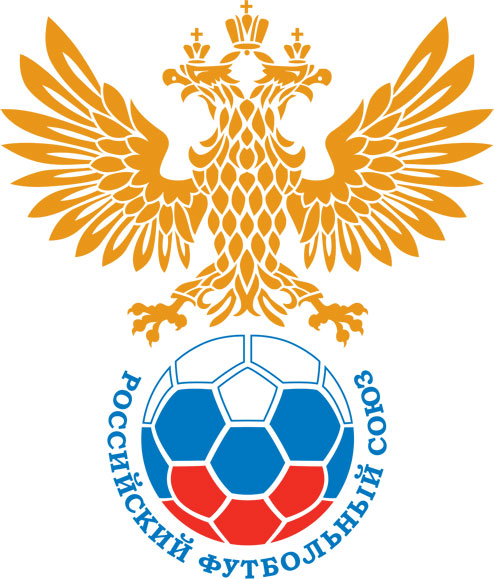 РОССИЙСКИЙ ФУТБОЛЬНЫЙ СОЮЗМАОО СФФ «Центр»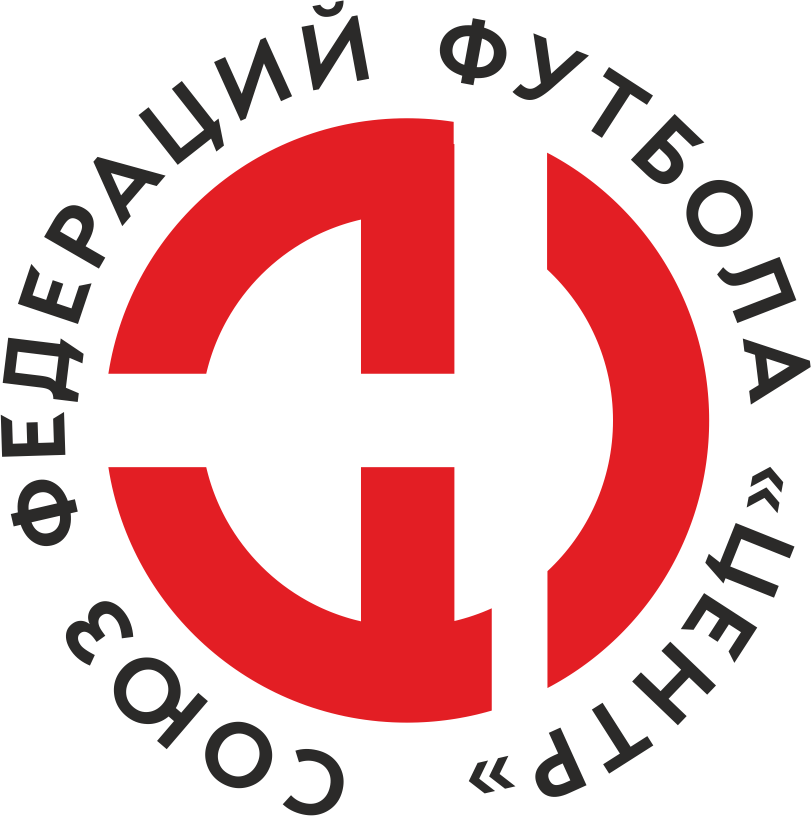    Первенство России по футболу среди команд III дивизиона, зона «Центр» _____ финала Кубка России по футболу среди команд III дивизиона, зона «Центр»Стадион «Олимп» (Курск)Дата:7 октября 2019Авангард-М (Курск)Авангард-М (Курск)Авангард-М (Курск)Авангард-М (Курск)Красный (Красный)Красный (Красный)команда хозяевкоманда хозяевкоманда хозяевкоманда хозяевкоманда гостейкоманда гостейНачало:14:00Освещение:ЕстественноеЕстественноеКоличество зрителей:100Результат:2:3в пользуКрасный (Красный)1 тайм:0:2в пользув пользу Красный (Красный)Судья:Филиппов Дмитрий  (Воронеж)кат.1 помощник:Гавриленко Антон (Брянск)кат.2 помощник:Лагутенко Сергей  (Брянск)кат.Резервный судья:Резервный судья:Афанасьева Карина (Курск)кат.Инспектор:Кадыков Сергей Петрович (Калуга)Кадыков Сергей Петрович (Калуга)Кадыков Сергей Петрович (Калуга)Кадыков Сергей Петрович (Калуга)Делегат:НетНетНетНетСчетИмя, фамилияКомандаМинута, на которой забит мячМинута, на которой забит мячМинута, на которой забит мячСчетИмя, фамилияКомандаС игрыС 11 метровАвтогол0:1Владислав ГорьковКрасный (Красный)50:2Василий МешковскийКрасный (Красный)140:3Владислав КорнеевКрасный (Красный)511:3Андрей ПаршковАвангард-М (Курск)572:3Иван ПоздняковАвангард-М (Курск)90+Мин                 Имя, фамилия                          КомандаОснованиеРОССИЙСКИЙ ФУТБОЛЬНЫЙ СОЮЗМАОО СФФ «Центр»РОССИЙСКИЙ ФУТБОЛЬНЫЙ СОЮЗМАОО СФФ «Центр»РОССИЙСКИЙ ФУТБОЛЬНЫЙ СОЮЗМАОО СФФ «Центр»РОССИЙСКИЙ ФУТБОЛЬНЫЙ СОЮЗМАОО СФФ «Центр»РОССИЙСКИЙ ФУТБОЛЬНЫЙ СОЮЗМАОО СФФ «Центр»РОССИЙСКИЙ ФУТБОЛЬНЫЙ СОЮЗМАОО СФФ «Центр»Приложение к протоколу №Приложение к протоколу №Приложение к протоколу №Приложение к протоколу №Дата:7 октября 20197 октября 20197 октября 20197 октября 20197 октября 2019Команда:Команда:Авангард-М (Курск)Авангард-М (Курск)Авангард-М (Курск)Авангард-М (Курск)Авангард-М (Курск)Авангард-М (Курск)Игроки основного составаИгроки основного составаЦвет футболок: Белые       Цвет гетр: БелыеЦвет футболок: Белые       Цвет гетр: БелыеЦвет футболок: Белые       Цвет гетр: БелыеЦвет футболок: Белые       Цвет гетр: БелыеНЛ – нелюбительНЛОВ – нелюбитель,ограничение возраста НЛ – нелюбительНЛОВ – нелюбитель,ограничение возраста Номер игрокаЗаполняется печатными буквамиЗаполняется печатными буквамиЗаполняется печатными буквамиНЛ – нелюбительНЛОВ – нелюбитель,ограничение возраста НЛ – нелюбительНЛОВ – нелюбитель,ограничение возраста Номер игрокаИмя, фамилияИмя, фамилияИмя, фамилия16Егор Скоробогатько Егор Скоробогатько Егор Скоробогатько 10Алексей Медведев (к)Алексей Медведев (к)Алексей Медведев (к)5Александр Беляев Александр Беляев Александр Беляев 22Алексей Сухарев Алексей Сухарев Алексей Сухарев 19Михаил Бабаев Михаил Бабаев Михаил Бабаев 18Илья Ободников Илья Ободников Илья Ободников 28Сергей Ярыгин Сергей Ярыгин Сергей Ярыгин 8Дмитрий Степанов Дмитрий Степанов Дмитрий Степанов 11Андрей Паршков Андрей Паршков Андрей Паршков 14Андрей Матвеев Андрей Матвеев Андрей Матвеев 7Максим Тарасов Максим Тарасов Максим Тарасов Запасные игроки Запасные игроки Запасные игроки Запасные игроки Запасные игроки Запасные игроки 13Владислав КуницынВладислав КуницынВладислав Куницын77Кирилл КуприяновКирилл КуприяновКирилл Куприянов97Игорь ГершунИгорь ГершунИгорь Гершун71Юрий МаханьковЮрий МаханьковЮрий Маханьков17Иван ПоздняковИван ПоздняковИван Поздняков93Владислав МортиковВладислав МортиковВладислав МортиковТренерский состав и персонал Тренерский состав и персонал Фамилия, имя, отчествоФамилия, имя, отчествоДолжностьДолжностьТренерский состав и персонал Тренерский состав и персонал 1Тренерский состав и персонал Тренерский состав и персонал 234567ЗаменаЗаменаВместоВместоВместоВышелВышелВышелВышелМинМинСудья: _________________________Судья: _________________________Судья: _________________________11Егор СкоробогатькоЕгор СкоробогатькоЕгор СкоробогатькоВладислав КуницынВладислав КуницынВладислав КуницынВладислав Куницын555522Андрей МатвеевАндрей МатвеевАндрей МатвеевИван ПоздняковИван ПоздняковИван ПоздняковИван Поздняков8080Подпись Судьи: _________________Подпись Судьи: _________________Подпись Судьи: _________________33Подпись Судьи: _________________Подпись Судьи: _________________Подпись Судьи: _________________44556677        РОССИЙСКИЙ ФУТБОЛЬНЫЙ СОЮЗМАОО СФФ «Центр»        РОССИЙСКИЙ ФУТБОЛЬНЫЙ СОЮЗМАОО СФФ «Центр»        РОССИЙСКИЙ ФУТБОЛЬНЫЙ СОЮЗМАОО СФФ «Центр»        РОССИЙСКИЙ ФУТБОЛЬНЫЙ СОЮЗМАОО СФФ «Центр»        РОССИЙСКИЙ ФУТБОЛЬНЫЙ СОЮЗМАОО СФФ «Центр»        РОССИЙСКИЙ ФУТБОЛЬНЫЙ СОЮЗМАОО СФФ «Центр»        РОССИЙСКИЙ ФУТБОЛЬНЫЙ СОЮЗМАОО СФФ «Центр»        РОССИЙСКИЙ ФУТБОЛЬНЫЙ СОЮЗМАОО СФФ «Центр»        РОССИЙСКИЙ ФУТБОЛЬНЫЙ СОЮЗМАОО СФФ «Центр»Приложение к протоколу №Приложение к протоколу №Приложение к протоколу №Приложение к протоколу №Приложение к протоколу №Приложение к протоколу №Дата:Дата:7 октября 20197 октября 20197 октября 20197 октября 20197 октября 20197 октября 2019Команда:Команда:Команда:Красный (Красный)Красный (Красный)Красный (Красный)Красный (Красный)Красный (Красный)Красный (Красный)Красный (Красный)Красный (Красный)Красный (Красный)Игроки основного составаИгроки основного составаЦвет футболок: Зелёные   Цвет гетр:  ЧёрныеЦвет футболок: Зелёные   Цвет гетр:  ЧёрныеЦвет футболок: Зелёные   Цвет гетр:  ЧёрныеЦвет футболок: Зелёные   Цвет гетр:  ЧёрныеНЛ – нелюбительНЛОВ – нелюбитель,ограничение возрастаНЛ – нелюбительНЛОВ – нелюбитель,ограничение возрастаНомер игрокаЗаполняется печатными буквамиЗаполняется печатными буквамиЗаполняется печатными буквамиНЛ – нелюбительНЛОВ – нелюбитель,ограничение возрастаНЛ – нелюбительНЛОВ – нелюбитель,ограничение возрастаНомер игрокаИмя, фамилияИмя, фамилияИмя, фамилия1Александр Соколов Александр Соколов Александр Соколов 2Сергей Казаков Сергей Казаков Сергей Казаков 34Владислав Кондратенко Владислав Кондратенко Владислав Кондратенко 21Эдуард Рубчинский Эдуард Рубчинский Эдуард Рубчинский 67Кирилл Помельников Кирилл Помельников Кирилл Помельников 17Артем Игнатенков Артем Игнатенков Артем Игнатенков 5Владислав Корнеев Владислав Корнеев Владислав Корнеев 32Хетаг Тедеев Хетаг Тедеев Хетаг Тедеев 15Владислав Горьков Владислав Горьков Владислав Горьков 23Кирилл Плотников Кирилл Плотников Кирилл Плотников 11Василий Мешковский (к)Василий Мешковский (к)Василий Мешковский (к)Запасные игроки Запасные игроки Запасные игроки Запасные игроки Запасные игроки Запасные игроки 39Арсений НайденовАрсений НайденовАрсений Найденов4Даниил ПрохоровДаниил ПрохоровДаниил Прохоров19Роман БарковРоман БарковРоман Барков24Даниил НежелевДаниил НежелевДаниил Нежелев42Владислав КовалевВладислав КовалевВладислав Ковалев7Александр БачевскийАлександр БачевскийАлександр Бачевский25Антон МинкинАнтон МинкинАнтон МинкинТренерский состав и персонал Тренерский состав и персонал Фамилия, имя, отчествоФамилия, имя, отчествоДолжностьДолжностьТренерский состав и персонал Тренерский состав и персонал 1Тренерский состав и персонал Тренерский состав и персонал 234567Замена Замена ВместоВместоВышелМинСудья : ______________________Судья : ______________________11Хетаг ТедеевХетаг ТедеевАнтон Минкин4522Артем ИгнатенковАртем ИгнатенковДаниил Прохоров56Подпись Судьи : ______________Подпись Судьи : ______________Подпись Судьи : ______________33Владислав ГорьковВладислав ГорьковАлександр Бачевский70Подпись Судьи : ______________Подпись Судьи : ______________Подпись Судьи : ______________44Владислав КондратенкоВладислав КондратенкоРоман Барков7155Кирилл ПомельниковКирилл ПомельниковДаниил Нежелев8766Василий МешковскийВасилий МешковскийВладислав Ковалев8777Александр СоколовАлександр СоколовАрсений Найденов87        РОССИЙСКИЙ ФУТБОЛЬНЫЙ СОЮЗМАОО СФФ «Центр»        РОССИЙСКИЙ ФУТБОЛЬНЫЙ СОЮЗМАОО СФФ «Центр»        РОССИЙСКИЙ ФУТБОЛЬНЫЙ СОЮЗМАОО СФФ «Центр»        РОССИЙСКИЙ ФУТБОЛЬНЫЙ СОЮЗМАОО СФФ «Центр»   Первенство России по футболу среди футбольных команд III дивизиона, зона «Центр» _____ финала Кубка России по футболу среди футбольных команд III дивизиона, зона «Центр»       Приложение к протоколу №Дата:7 октября 2019Авангард-М (Курск)Красный (Красный)команда хозяевкоманда гостей